Žádost o vyhotovení druhopisu Osvědčení o uznání zahraničního vzdělání/Application form for a copy of certificate of recognition of foreign higher education and qualificationŽádám o vyhotovení druhopisu Osvědčení o uznání zahraničního vzdělání a kvalifikace, které mi bylo v prvopisu vydáno ČVUT pod č. j. ………………………………..… ze dne ………………..… /I ask for copy of certificate of recognition of foreign higher education and qualifications that was issued in the original reference number .......... .. ... of (date) .................................... .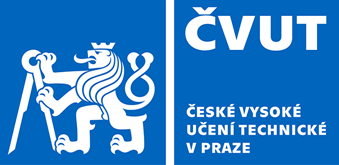 Datum:Evidenční číslo:Číslo jednací / PID:Jméno / Name(s)Jméno / Name(s)Příjmení držitele diplomu / Current surname of the diploma holderRodné příjmení /Surname at birthRodné příjmení /Surname at birthRodné příjmení /Surname at birthDatum narození/Date of birthKontaktní údaje / Contact dataKontaktní údaje / Contact dataKontaktní údaje / Contact dataKontaktní údaje / Contact dataKontaktní údaje / Contact dataKontaktní údaje / Contact dataKontaktní údaje / Contact datae-mailTel. / Phone numberAdresa místa trvalého pobytu (nemá-li držitel diplomu trvalé bydliště v ČR, uvede adresu v zahraničí) / Address of permanent residence (if the diploma holder hasn´t permanent address in the Czech Republic, indicate the address abroad)Adresa místa trvalého pobytu (nemá-li držitel diplomu trvalé bydliště v ČR, uvede adresu v zahraničí) / Address of permanent residence (if the diploma holder hasn´t permanent address in the Czech Republic, indicate the address abroad)Adresa místa trvalého pobytu (nemá-li držitel diplomu trvalé bydliště v ČR, uvede adresu v zahraničí) / Address of permanent residence (if the diploma holder hasn´t permanent address in the Czech Republic, indicate the address abroad)Adresa místa trvalého pobytu (nemá-li držitel diplomu trvalé bydliště v ČR, uvede adresu v zahraničí) / Address of permanent residence (if the diploma holder hasn´t permanent address in the Czech Republic, indicate the address abroad)Adresa místa trvalého pobytu (nemá-li držitel diplomu trvalé bydliště v ČR, uvede adresu v zahraničí) / Address of permanent residence (if the diploma holder hasn´t permanent address in the Czech Republic, indicate the address abroad)Adresa místa trvalého pobytu (nemá-li držitel diplomu trvalé bydliště v ČR, uvede adresu v zahraničí) / Address of permanent residence (if the diploma holder hasn´t permanent address in the Czech Republic, indicate the address abroad)Adresa místa trvalého pobytu (nemá-li držitel diplomu trvalé bydliště v ČR, uvede adresu v zahraničí) / Address of permanent residence (if the diploma holder hasn´t permanent address in the Czech Republic, indicate the address abroad)Ulice / Streetč. / Noč. / NoMěsto / CityPSČ / Zip codeStát / CountryAdresa místa hlášeného pobytu v ČR / Address of registered residence in the Czech RepublicAdresa místa hlášeného pobytu v ČR / Address of registered residence in the Czech RepublicAdresa místa hlášeného pobytu v ČR / Address of registered residence in the Czech RepublicAdresa místa hlášeného pobytu v ČR / Address of registered residence in the Czech RepublicAdresa místa hlášeného pobytu v ČR / Address of registered residence in the Czech RepublicAdresa místa hlášeného pobytu v ČR / Address of registered residence in the Czech RepublicAdresa místa hlášeného pobytu v ČR / Address of registered residence in the Czech RepublicUlice / Streetč. / Noč. / NoMěsto / CityPSČ / Zip codeStát / CountryČR / CZEAdresa, na níž má být rozhodnutí zasláno / Address to which the decision should be sentAdresa, na níž má být rozhodnutí zasláno / Address to which the decision should be sentAdresa, na níž má být rozhodnutí zasláno / Address to which the decision should be sentAdresa, na níž má být rozhodnutí zasláno / Address to which the decision should be sentAdresa, na níž má být rozhodnutí zasláno / Address to which the decision should be sentAdresa, na níž má být rozhodnutí zasláno / Address to which the decision should be sentAdresa, na níž má být rozhodnutí zasláno / Address to which the decision should be sentJméno / NamePříjmení / SurnamePříjmení / SurnameUlice / Streetč. / NoMěsto / CityPSČ / Zip codePSČ / Zip codeStát / CountryDatum / DatePodpis držitele diplomu nebo zmocněného zástupce /The diploma holder signature or authorized representative signatureK žádosti přiložte všechny níže uvedené doklady / Enclose the following documents*Úředně ověřená plná moc pro zástupce v případě, že držitel diplomu zmocnil jinou osobu k podání žádosti / Certified power of attorney for the representative, if the diploma holder authorized another person to submit the request.Úředně ověřený doklad o změně příjmení, pokud současné příjmení držitele diplomu  je jiné než na diplomu / The official certified proof of surname change, if the current diploma holder´s surname is different from the diploma.Doklad o zaplacení poplatku 500,- Kč / Payment confirmation (fee 500,- CZK)číslo účtu / account number:	           19 - 5504780277/0100specifický symbol / specific symbol:     DDMMRRRR (den, měsíc a rok narození žadatele)variabilní symbol/ variable symbol:       55555 SWIFT:			            KOMBCZPPIBAN:				            CZ2701000000195504780277